         IRCO Tax Site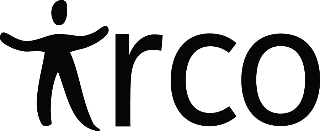 Get your taxes prepared for free by the IRCO IRS-Certified Volunteers and Tax Preparer Staff.REQUIREMENTS:• Your annual (e.g., 2022) household income is below $60,000.• You do not have any of the following:‣ Rental property income‣ Self-employed incomeWHAT YOU WILL BRING TO THE SCHEDULED APPOINTMENT:								Other common tax information:• Social Security Card / ITIN Card or Letter 		     • Child care expenses   (for everyone on the return)				     • Mortgage and property tax statements• Valid Photo IDs for taxpayer (s)			     • Education expenses (1098-T, receipts of								        expenses)• All 2022 W-2’s, 1099’s, or other income           	     • Alimony• Form 1095-A if health insurance via			     • Medical expenses   healthcare.gov						     • Charitable donations• Routing and account numbers for your bank	     • Retirement plan contributions   account							     • Notices from: IRS, Oregon Department                                               				        of Revenue